Afbeelding bewerking in WordFoto’s in Word bewerken naar zwart wit en sepiaKopieer Figuur 1 kleur en plak deze in een nieuw blad – ctrl c – ctrl n – ctr v of op blz 2Klik in de afbeelding Figuur 1 kleur op het nieuw blad en kopieer deze zodat er 3 afbeeldingen onder elkaar staan zoals in het voorbeeldGeef de afbeeldingen de juiste namen (2e sepia en 3e zwart wit)Klik in de 2e afbeelding – Hulpmiddelen wordt zichtbaar boven in het lint – klik eropklik Kleur kies in het onderdeel Andere kleuren – Sepia (Paars accentkleur 5 licht)Klik in de 3e afbeelding en kies hier voor zwart wit Afbeeldingen van katten (terug naar opdracht hyperlink maken)Voorbeelden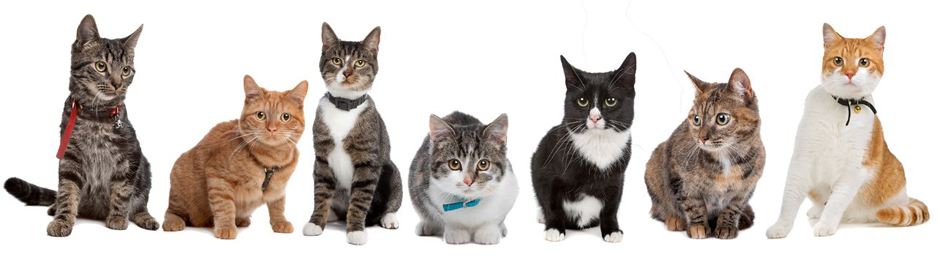 